Malvik- og Stjørdal SeilforeningSEILINGSBESTEMMELSERStorholmen rundt 2024 1 	REGLER 1.1 	Organiserende myndighet er Malvik- og Stjørdal Seilforening 1.2 	Regattaen vil være underlagt reglene slik de er definert i Kappseilingsreglene, 2 	BESKJEDER TIL DELTAGERE 2.1 	Skippermøte er ved klubbhuset til Stjørdal Båtforening kl. 09.00. Registrering ved Stjørdal båtforenings klubbhus ved havna lørdag 1. juni fra kl. 09:00.2.2 	Under seilasen foregår kommunikasjon med regattakomiteen via VHF-kanal 71 eller mobilnummer 948 39 730 5 	TIDSPROGRAM FOR SEILASEN  	Seilasen gjennomføres i tidsrommet lørdag 1. Juni kl. 10.00 til kl 17.00. De som ikke har kommet i mål til den tid, er å regne som DNF (Did not finish). 6 	KLASSEINNDELING Klasse 			Rating 				Klasseflagg TUR 				LYS ihht standardbåter 	”E” (E) NOR Rating APH 		0,97 og over 			”D” (D) NOR Rating APH		0,9699 og under 			”D” (D)Det tas forbehold om klasseinndeling og sammenslåing av klasser avhengig av antall påmeldte båter. De som ikke har rating vil bli tildelt det av regattakomiteen.7 	LØPET Tillegg 1 viser baneområdets beliggenhet. Seilasen starter utenfor Stjørdal Havn og med babord runding om merke ved Håmmårsbukta. Babord runding av STORHOLMEN».8 	AVKORTING Ved svak vind eller andre omstendigheter kan løpet avkortes. I dette tilfellet vil en ribb-båt være plassert ved et merke og ha med seg flagg M, blått flagg med hvit diagonalt kryss. Det vil foregå kommunikasjon på kanal 71 ved målgangen. 9 	STARTEN 9.1 	Første startprosedyre er klokken 10.00Starten følger kappseilingsregel 26 med 5-4-1-0 rekkefølgen. Ved 5 minutt til start heises det klasseflagg som er et varselsignal. Ved 4 minutt til start heises det flagg P (hvit firkant på blått) i tillegg. Fra nå av kappseiler båtene og må forholde seg til disse her reglene. Bruken av motor er kun tillatt når hjelpen trenges eller må ytes. Ved 1 minutt til start fires flagg P. Krysser man startlinjen nå, registreres det med tyvstart. Ved starten fires klasseflagget. Først da skal en krysse startlinjen. 9.2	Båter som krysser startlinjen mindre enn 1 minutt før start vil bli notert som tyvstartet og får et straffetillegg på 10 minutter. Båter som «starter» mer enn 1 minutt før start blir notert som DNS (Did not start).9.3	Startprosedyre, startrekkefølgen og starttidspunkt blir kunngjort på skippermøtet. 9.4 	Startlinjen vil være ved moloen på Stjørdal havn mellom to gule startbøyer. Nærmere informasjon på Skippermøte.10 	MÅL Mållinjen vil være mellom grønn stake og lyktestolpe (fyrlykt) på moloen ytterst på Stjørdal havn. 11 	PROTESTER OG SØKNADER OM GODTGJØRELSE 11.1	Har du brutt vikeplikten eller berørt et merke, så kan du rette opp dette ved å ta en en-tørn-straff. Dette betyr at båten tar et slag og en jibb, begge i samme retning. Det kalles ofte for 360. Det anbefales hvis en har fått en fordel ved å ikke vike for andre.11.2 	Protester mottas ikke. Eventuelle uoverensstemmelser løses i all hovedsak med kjærlighet og omtanke på vannet. 12 	PREMIER Det er 1/3 premiering i hver klasse.  13 	ANSVARSFRASKRIVELSE Deltagerne i regattaen deltar ene og alene på eget ansvar. Den organiserende myndigheten vil ikke akseptere noe ansvar for skade på materiell eller person eller dødsfall inntruffet  i forbindelse med, før, under eller etter regattaen.14	FORSIKRINGHver deltakende båt skal være forsikret med gyldig ansvarsforsikring.15 	YTTERLIGERE INFORMASJON Regattakontor, sekretariat og offisiell oppslagstavle vil være på Stjørdal båtforenings klubbhus på havna. Tillegg 1.Utsnitt baneområde: 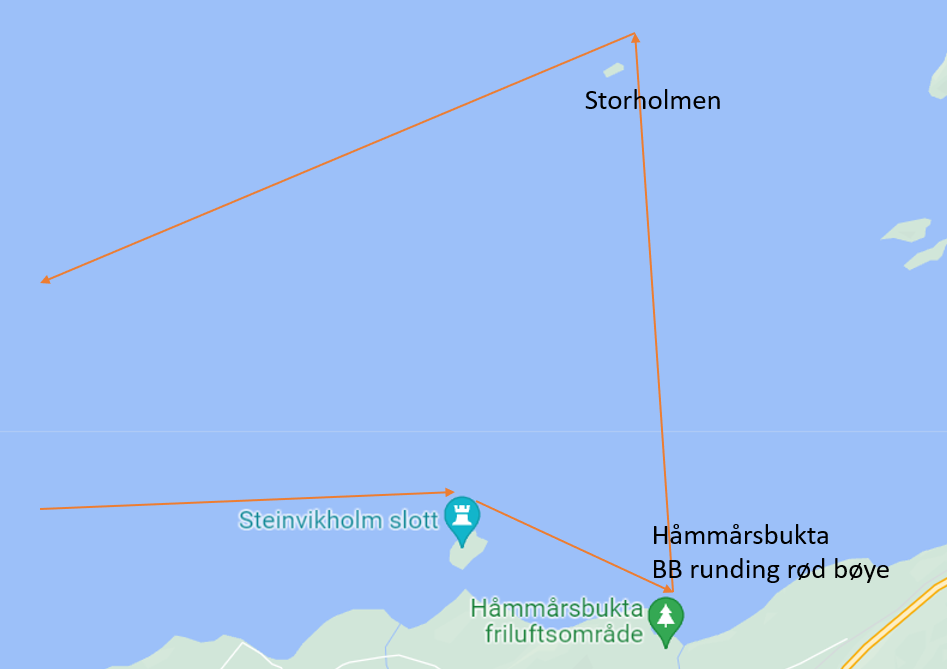 